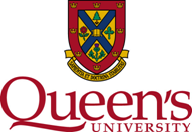 CONSULTATION PLAN FOR[ENTER POLICY NAME]
When dealing with complex issues or matters that will have differential impacts on broad groups of interested parties, a summary of the issues in the policy is designed to address, and a call for broad input, should go out to all relevant partner in advance of drafting the policy.This consultation plan should be reviewed and approved by the member of the university’s senior leadership team ultimately responsible for the policy in question.Work should take place with a group of subject matter experts and collaborators to develop an approach to drafting and/or renewing the policy before its presentation to PASC.1. Please indicate the units/groups with which you consulted as part of the policy/procedure’s development:  Alma Mater Society  Society of Graduate and Professional Students  Faculty/School Student Societies  Human Resources/Labour Relations  Faculty Relations  Advancement  Integrated Communications  Government and Institutional Relations  Internal Audit  Research Services  Finance/Faculty Budget Officer  ITS  Deans/Associate Deans/Department Heads  Office of Indigenous Initiatives  Indigenous Council  Human Rights and Equity Office  University Council on Anti-Racism and Equity  Division of Student Affairs  Legal Counsel  University Secretariat  OtherIf you selected “other”, please specify: 2. Please provide details on these consultations, i.e., how many engagement sessions/ meetings were held, how did you determine who to consult, how did you incorporate the feedback received, did you decide to include the feedback received, etc.[Type here]3. How might these units/individuals be affected by the proposed policy/procedure?[Type here]4. Did you form a group of interested parties or subject matter experts to work collaboratively to develop an approach to the policy/procedure prior to drafting?  Yes  NoIf yes, please indicate the membership of this group: If no, please provide your rationale: I have reviewed the level of consultation, communication, and engagement conducted during the development and drafting of the policy/procedure and believe that the draft(s) is/are reflective of community input received or, where such has not been incorporated, am supportive of the approach based on best practices, legislative/regulatory standards, or university priorities.Signature of SLT member:Date: Please submit your final package to the Secretariat at policies@queensu.ca .